ПОСТАНОВЛЕНИЕ №  43                                                                             JÖП17.10.2018 г.с. КарагайО внесении изменений в Положение о дисциплинарных взысканиях за коррупционные правонарушения и порядок их применения к муниципальным служащиммуниципального образования «Карагайское сельское поселение»(утв. постановлением главы  МО «Карагайское сельское поселение» от 15.08.2016 г. № 32) На основании протеста И. о. прокурора Усть-Коксинского района С.В. Касьян от 20.08.2018 года  № 07-03-2018 на Положение о дисциплинарных взысканиях за коррупционные правонарушения и порядок их применения к муниципальным служащим муниципального образования «Карагайское сельское поселение»  (утв. Постановлением главы  МО «Карагайское сельское поселение»  от 15.08.2016 г. № 32) (далее по тексту Положение) Постановляю:1. Пункт 3 Положения дополнить следующим подпунктом: «3.1.1. доклада подразделения кадровой службы по профилактике коррупционных и иных правонарушений о совершении коррупционного правонарушения, в котором излагаются фактические обстоятельства его совершения, и письменного объяснения муниципального служащего только с его согласия и при условии признания им факта совершения коррупционного правонарушения (за исключением применения взыскания в виде увольнения в связи с утратой доверия)».2.  Пункт 3.4. Положения изложить в следующей редакции:«Дисциплинарные взыскания за коррупционные правонарушения применяются в сроки, установленные статьей 193 Трудового кодекса Российской Федерации»3. Настоящее Постановление вступает в силу с момента его официального обнародования и подлежит размещению на странице Карагайского сельского поселения официального сайта Администрации  МО «Усть-Коксинский район» Республики Алтай в сети Интернет.4. Контроль над исполнением настоящего постановления оставляю за собой.Глава Карагайского сельского поселения                                                          Э.А.ЕрелинаРоссийская ФедерацияРеспублика Алтай Усть-Коксинский районМО «Карагайское сельское поселение»Сельская администрация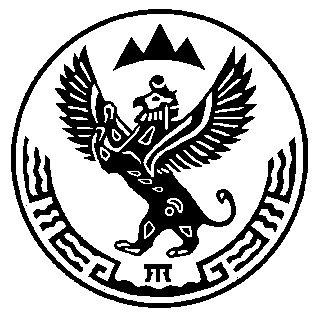 Россия ФедерациязыАлтай Республиканыҥ КÖксуу-Оозы аймагындаМО «Карагайдагы     jурт  jеезениҥ»jурт администрациязыАмбулаторная 12\1, с. Карагай, Усть-Коксинский район, Республика Алтай, 649497Тел.: (388 48) 26-5-80,26-5-69 Факс: (388 48) 26-5-92, эл. почта: 649497karagai @mail.ruАмбулаторная 12\1, с. Карагай, Усть-Коксинский район, Республика Алтай, 649497Тел.: (388 48) 26-5-80,26-5-69 Факс: (388 48) 26-5-92, эл. почта: 649497karagai @mail.ruАмбулаторная 12\1, с. Карагай, Усть-Коксинский район, Республика Алтай, 649497Тел.: (388 48) 26-5-80,26-5-69 Факс: (388 48) 26-5-92, эл. почта: 649497karagai @mail.ru